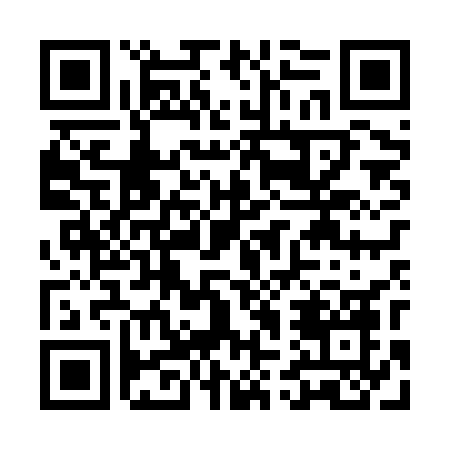 Prayer times for Mala Stawiska, PolandMon 1 Apr 2024 - Tue 30 Apr 2024High Latitude Method: Angle Based RulePrayer Calculation Method: Muslim World LeagueAsar Calculation Method: HanafiPrayer times provided by https://www.salahtimes.comDateDayFajrSunriseDhuhrAsrMaghribIsha1Mon4:126:2012:525:177:259:242Tue4:096:1712:515:197:269:273Wed4:066:1512:515:207:289:294Thu4:026:1212:515:227:309:325Fri3:596:1012:505:237:329:356Sat3:566:0812:505:247:349:377Sun3:526:0512:505:267:369:408Mon3:496:0312:505:277:389:439Tue3:466:0012:495:287:399:4510Wed3:425:5812:495:307:419:4811Thu3:395:5512:495:317:439:5112Fri3:355:5312:495:327:459:5413Sat3:325:5112:485:337:479:5714Sun3:285:4812:485:357:4910:0015Mon3:245:4612:485:367:5110:0316Tue3:215:4412:485:377:5310:0617Wed3:175:4112:475:387:5410:0918Thu3:135:3912:475:407:5610:1219Fri3:095:3712:475:417:5810:1520Sat3:065:3412:475:428:0010:1821Sun3:025:3212:465:438:0210:2222Mon2:585:3012:465:458:0410:2523Tue2:535:2812:465:468:0610:2924Wed2:495:2512:465:478:0710:3225Thu2:455:2312:465:488:0910:3626Fri2:415:2112:465:498:1110:3927Sat2:365:1912:455:508:1310:4328Sun2:345:1712:455:528:1510:4729Mon2:335:1512:455:538:1710:4930Tue2:325:1312:455:548:1910:50